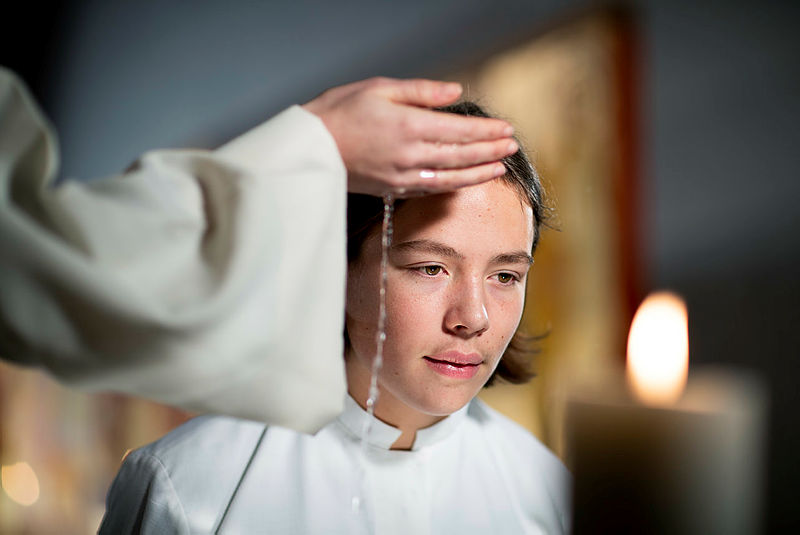 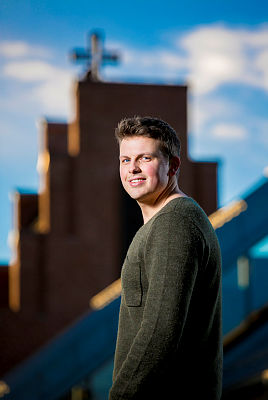 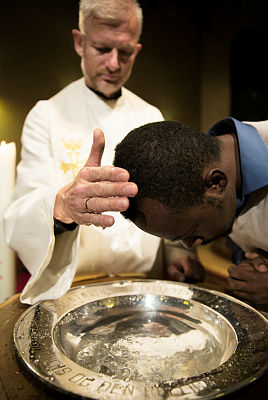 Velkommen til dåpDÅPSSALMEVi samles til dåp i din kirke på jord,                                                vi vet at du selv er tilstede.                                                            Du innbyr oss, Gud, ved ditt hellige ord,                                       du møter oss, Herre, med nåde.Du ser våre tanker, du hører vår bønn,                                   du lytter til hjertenes lengsel.                                                                 Du kaller oss, Gud, ved din enbårne Sønn,                                         du bærer oss inn i din nåde.MOTTAKELSE TIL DÅPTEKSTLESING OG BØNNDÅPSHILSENDÅPSBEFALINGENFADDERANSVARETFORSAKELSEN OG TROENL: Vi du bekjenne forsakelsen og troen som vi døpes til?Dåpskandidat: Ja.L: La oss sammen bekjenne forsakelsen og troen.Alle reiser seg.A: Jeg forsaker djevelen og alle hans gjerninger og alt hans vesen. Jeg tror på Gud Fader, den allmektige, himmelens og jordens skaper. Jeg tror på Jesus Kristus, Guds enbårne Sønn, vår Herre, som ble unnfanget ved Den hellige ånd, født av jomfru Maria, pint under Pontius Pilatus, korsfestet, død og begravet, fór ned til dødsriket, stod opp fra de døde tredje dag, fór opp til himmelen, sitter ved Guds, den allmektige Faders høyre hånd, skal derfra komme igjen for å dømme levende og døde. Jeg tror på Den hellige ånd, en hellig, allmenn kirke, de helliges samfunn, syndenes forlatelse, legemets oppstandelse og det evige liv. Amen. DÅPSHANDLINGENL: Hva heter du? Den som bærer barnet, sier barnets fornavn. L: NN, vil du bli døpt til Faderens og Sønnens og Den hellige ånds navn og leve i den kristne forsakelse og tro? Dåpskandidat sier: Ja. Dåpskandidaten blir døptPRESENTASJON OG LYSTENNINGBØNN OG LOVSANGL: La oss sammen be den bønnen Jesus har lært oss: Alle: Vår Far i himmelen! La navnet ditt helliges. La riket ditt komme. La viljen din skje på jorden slik som i himmelen. Gi oss i dag vårt daglige brød, og tilgi oss vår skyld, slik også vi tilgir våre skyldnere. Og la oss ikke komme i fristelse, men frels oss fra det onde. For riket er ditt og makten og æren i evighet. Amen.LOVPRISNINGDÅPSSALMESå led oss, o Gud, ved din hellige Ånd,                                 som barn av ditt himmelske rike!                                           Ja, styr du vårt liv med din mektige hånd                                  og la oss få bli i din nåde.VELSIGNELSENL: Ta imot velsignelsen Alle reiser seg3 x 3 slag med klokkene